           Астрид Эрикссон родилась 14 ноября 1907 года на хуторе, близ города Виммербю, в семье земледельца. Девочка хорошо училась в школе, а её сочинения так нравились учителю по литературе, что он  прочил ей славу Сельмы Лагерлёф,  известной шведской  романистки.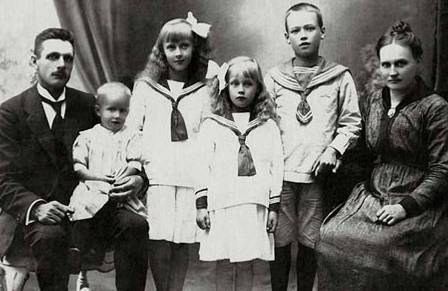 В 17 лет Астрид занялась журналистикой, работала в местной газете. Затем она переехала в Стокгольм, получила образование  стенографистки и работала секретарем в разных  столичных фирмах.       В 1931 году Астрид Эрикссон вышла замуж и стала Астрид Линдгрен. Шутя, писательница вспоминала, что одной из причин, побудивших её к писательству,  стали холодные стокгольмские зимы, болезни дочки Карин, которая все время просила маму   о чем-нибудь рассказать. Именно тогда  мама с дочкой придумали озорную девочку с рыжими косичками.   Линдгрен  присудили несколько    призов и     пригласили работать     в детское книжное    издательство.       Затем появились повести о Малыше и Карлсоне (1955-1968), Расмусе-бродяге (1956), трилогия об Эмиле из Леннеберги (1963-1970), книги "Братья  Львиное сердце" (1979), "Роня, дочь разбойника» (1981) . Её книги полюбили не только дети, но и взрослые всего мира.     Советские читатели открыли для себя Астрид Линдгрен  еще в 1950-е годы, и ее первой книгой, переведённой на русский язык, была повесть  "Малыш и Карлсон, который живёт на крыше".  Среди самых главных  наград  - премия  имени  Г-Х. Андерсена, премия имени Льюиса Кэррола, награды ЮНЕСКО,  различных правительств, «Серебряный Медведь». Линдгрен не только писала книги, но и активно боролась за права  детей. Она считала, что их нужно воспитывать без телесных наказаний и насилия. В 1958 году  Астрид Линдгрен  была присуждена Международная золотая медаль  имени Ханса Кристиана Андерсена за гуманистический характер творчества.   Астрид Линдгрен ушла из жизни 28 января 2002 года в возрасте 95 лет.  Она похоронена в родных краях, в Виммербю.    Этот городок стал местом  объявления  лауреатов ежегодной международной премии памяти Астрид  Линдгрен  "За произведения  для детей и юношества».  Решение было  принято шведским правительством после кончины  Астрид  Линдгрен.Волшебница из Швеции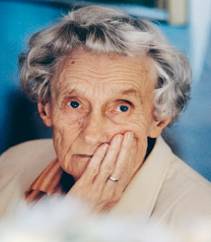 Волгоград-2011Произведения  А. Линдгрен в фондах ЦСДБ325-я проделка Эмиля/ А. Линдгрен ; пер. со шведск. : М.  Бородицкая ; худ. : Б. Берг. - М.: Планета детства, 2009. - 55 с.. - (Читаем дома и в детском саду. 5 лет) Экземпляры: всего:3 - Ф-16(3)Произведения  А. Линдгрен в фондах ЦСДБ325-я проделка Эмиля/ А. Линдгрен ; пер. со шведск. : М.  Бородицкая ; худ. : Б. Берг. - М.: Планета детства, 2009. - 55 с.. - (Читаем дома и в детском саду. 5 лет) Экземпляры: всего:3 - Ф-16(3)Произведения  А. Линдгрен в фондах ЦСДБ325-я проделка Эмиля/ А. Линдгрен ; пер. со шведск. : М.  Бородицкая ; худ. : Б. Берг. - М.: Планета детства, 2009. - 55 с.. - (Читаем дома и в детском саду. 5 лет) Экземпляры: всего:3 - Ф-16(3)Бритт Мари изливает душу: повесть/ А. Линдгрен ; пер. со шведск. : Л. Брауде ; худ. : Н. Фёдорова. - М.: Астрель: АСТ, 2009. - 189 с.. - (Лучшие книги для девочек) Экземпляры: всего:2 - Ф-16(2)Бритт Мари изливает душу: повесть/ А. Линдгрен ; пер. со шведск. : Л. Брауде ; худ. : Н. Фёдорова. - М.: Астрель: АСТ, 2009. - 189 с.. - (Лучшие книги для девочек) Экземпляры: всего:2 - Ф-16(2)Бритт Мари изливает душу: повесть/ А. Линдгрен ; пер. со шведск. : Л. Брауде ; худ. : Н. Фёдорова. - М.: Астрель: АСТ, 2009. - 189 с.. - (Лучшие книги для девочек) Экземпляры: всего:2 - Ф-16(2)И снова о Малыше и Карлсоне: сказочные повести/ А. Линдгрен ; пер. со шведск. : Л. Лунгина. - М.: Астрель: АСТ, 2007. - 411 с.: ил.. - (Внеклассное чтение) Экземпляры: всего:13 - МЛ(1), Ф-1(1), Ф-2(1), Ф-4(1), Ф-5(1), Ф-9(1), Ф-11(1), Ф-12(1), Ф-15(1), Ф-16(1), Ф-17(1), Ф-18(1), Ф-19(1)И снова о Малыше и Карлсоне: сказочные повести/ А. Линдгрен ; пер. со шведск. : Л. Лунгина. - М.: Астрель: АСТ, 2007. - 411 с.: ил.. - (Внеклассное чтение) Экземпляры: всего:13 - МЛ(1), Ф-1(1), Ф-2(1), Ф-4(1), Ф-5(1), Ф-9(1), Ф-11(1), Ф-12(1), Ф-15(1), Ф-16(1), Ф-17(1), Ф-18(1), Ф-19(1)И снова о Малыше и Карлсоне: сказочные повести/ А. Линдгрен ; пер. со шведск. : Л. Лунгина. - М.: Астрель: АСТ, 2007. - 411 с.: ил.. - (Внеклассное чтение) Экземпляры: всего:13 - МЛ(1), Ф-1(1), Ф-2(1), Ф-4(1), Ф-5(1), Ф-9(1), Ф-11(1), Ф-12(1), Ф-15(1), Ф-16(1), Ф-17(1), Ф-18(1), Ф-19(1)Карлсон вернулся/ А. Линдгрен ; пер. : Л. Лугина. - М.: Самовар; СПб.: Азбука, 2001. - 122 с.: ил Экземпляры: всего:1 - Ф-2(1)Карлсон вернулся/ А. Линдгрен ; пер. : Л. Лугина. - М.: Самовар; СПб.: Азбука, 2001. - 122 с.: ил Экземпляры: всего:1 - Ф-2(1)Карлсон вернулся/ А. Линдгрен ; пер. : Л. Лугина. - М.: Самовар; СПб.: Азбука, 2001. - 122 с.: ил Экземпляры: всего:1 - Ф-2(1)Карлсон выступает с ученой собакой  Альберг. Карлсон приходит на день рождения/ А. Линдгрен ; пер. со швед : Л. Лунгина ; худ. : А. Савченко. - М.: Планета детства, 2008. - 63 с.: ил Экземпляры: всего:2 - МЛ(2)Карлсон выступает с ученой собакой  Альберг. Карлсон приходит на день рождения/ А. Линдгрен ; пер. со швед : Л. Лунгина ; худ. : А. Савченко. - М.: Планета детства, 2008. - 63 с.: ил Экземпляры: всего:2 - МЛ(2)Карлсон выступает с ученой собакой  Альберг. Карлсон приходит на день рождения/ А. Линдгрен ; пер. со швед : Л. Лунгина ; худ. : А. Савченко. - М.: Планета детства, 2008. - 63 с.: ил Экземпляры: всего:2 - МЛ(2)Карлсон и телевизор. Звонок Карлсона/ А. Линдгрен ; пер. со швед. : Л. З. Лунгина ; худ. : А. Савченко. - М.: Планета детства, 2009. - 47 с.: ил. - (Читаем дома. 6 лет.) Экземпляры: всего:2 - МЛ(2)Карлсон и телевизор. Звонок Карлсона/ А. Линдгрен ; пер. со швед. : Л. З. Лунгина ; худ. : А. Савченко. - М.: Планета детства, 2009. - 47 с.: ил. - (Читаем дома. 6 лет.) Экземпляры: всего:2 - МЛ(2)Карлсон и телевизор. Звонок Карлсона/ А. Линдгрен ; пер. со швед. : Л. З. Лунгина ; худ. : А. Савченко. - М.: Планета детства, 2009. - 47 с.: ил. - (Читаем дома. 6 лет.) Экземпляры: всего:2 - МЛ(2)Карлсон с крыши, или Лучший в мире Карлсон: Сказочные повести/ А. Линдгрен ; пересказ. : Э. Н. Успенский. - М.: АСТ: Астрель, 2008. - 447 с. Экземпляры: всего:3 - МЛ(1), Ф-18(1), Ф-19(1)Карлсон с крыши, или Лучший в мире Карлсон: Сказочные повести/ А. Линдгрен ; пересказ. : Э. Н. Успенский. - М.: АСТ: Астрель, 2008. - 447 с. Экземпляры: всего:3 - МЛ(1), Ф-18(1), Ф-19(1)Карлсон с крыши, или Лучший в мире Карлсон: Сказочные повести/ А. Линдгрен ; пересказ. : Э. Н. Успенский. - М.: АСТ: Астрель, 2008. - 447 с. Экземпляры: всего:3 - МЛ(1), Ф-18(1), Ф-19(1)Карлсон шумит. Карлсон устраивает пир/ А. Линдгрен; пересказ со швед. : Л. З. Лунгина ; худ. : А. Савченко. - М.: Планета детства, 2008. - 55 с.: ил. - (Читаем дома. 6 лет.) Экземпляры: всего:2 - МЛ(2)Карлсон шумит. Карлсон устраивает пир/ А. Линдгрен; пересказ со швед. : Л. З. Лунгина ; худ. : А. Савченко. - М.: Планета детства, 2008. - 55 с.: ил. - (Читаем дома. 6 лет.) Экземпляры: всего:2 - МЛ(2)Карлсон шумит. Карлсон устраивает пир/ А. Линдгрен; пересказ со швед. : Л. З. Лунгина ; худ. : А. Савченко. - М.: Планета детства, 2008. - 55 с.: ил. - (Читаем дома. 6 лет.) Экземпляры: всего:2 - МЛ(2)Карлсон, который живет на крыше, опять прилетел. Дома у Карлсона/ А. Линдгрен ; пересказ со швед. : Л. З. Лунгина ; худ. : А. Савченко. - М.: Планета детства, 2008. - 63 с.: ил Экземпляры: всего:2 - МЛ(2)Карлсон, который живет на крыше, опять прилетел. Дома у Карлсона/ А. Линдгрен ; пересказ со швед. : Л. З. Лунгина ; худ. : А. Савченко. - М.: Планета детства, 2008. - 63 с.: ил Экземпляры: всего:2 - МЛ(2)Карлсон, который живет на крыше, опять прилетел. Дома у Карлсона/ А. Линдгрен ; пересказ со швед. : Л. З. Лунгина ; худ. : А. Савченко. - М.: Планета детства, 2008. - 63 с.: ил Экземпляры: всего:2 - МЛ(2)Карлсон, который живет на крыше, проказничает опять: сказочная повесть/ А. Линдгрен ; пер. со швед. : Л. Лунгина ; худ. : И. Викланд. - М.: Астрель: АСТ, 2007. - 216 с.: ил Экземпляры: всего:1 - Ф-2(1)Карлсон, который живет на крыше, проказничает опять: сказочная повесть/ А. Линдгрен ; пер. со швед. : Л. Лунгина ; худ. : И. Викланд. - М.: Астрель: АСТ, 2007. - 216 с.: ил Экземпляры: всего:1 - Ф-2(1)Карлсон, который живет на крыше, проказничает опять: сказочная повесть/ А. Линдгрен ; пер. со швед. : Л. Лунгина ; худ. : И. Викланд. - М.: Астрель: АСТ, 2007. - 216 с.: ил Экземпляры: всего:1 - Ф-2(1)Карлсон, который живет на крыше. Карлсон строит башню/ А. Линдгрен ; пер. со швед : Л. Лунгина ; худ. : А. Савченко. - М.: Планета детства, 2008. - 47 с.: ил Экземпляры: всего:2 - МЛ(2)Карлсон, который живет на крыше. Карлсон строит башню/ А. Линдгрен ; пер. со швед : Л. Лунгина ; худ. : А. Савченко. - М.: Планета детства, 2008. - 47 с.: ил Экземпляры: всего:2 - МЛ(2)Карлсон, который живет на крыше. Карлсон строит башню/ А. Линдгрен ; пер. со швед : Л. Лунгина ; худ. : А. Савченко. - М.: Планета детства, 2008. - 47 с.: ил Экземпляры: всего:2 - МЛ(2)Карлссон, который живет на крыше, прилетает вновь: сказочная повесть/ А. Линдгрен ; пер. со швед. : Л. Брауде ; худ. : Р. Газизов. - СПб: Мир ребенка, 1997. - 160 с.: ил Экземпляры: всего:1 - Ф-12(1)Карлссон, который живет на крыше, прилетает вновь: сказочная повесть/ А. Линдгрен ; пер. со швед. : Л. Брауде ; худ. : Р. Газизов. - СПб: Мир ребенка, 1997. - 160 с.: ил Экземпляры: всего:1 - Ф-12(1)Карлссон, который живет на крыше, прилетает вновь: сказочная повесть/ А. Линдгрен ; пер. со швед. : Л. Брауде ; худ. : Р. Газизов. - СПб: Мир ребенка, 1997. - 160 с.: ил Экземпляры: всего:1 - Ф-12(1)Кати в Америке: повесть/ А. Линдгрен ; худ. : Л. Брауде. - М.: Астрель: АСТ, 2008. - 222 с.. - (Лучшие книги для девочек) Экземпляры: всего:2 - Ф-16(2)Кати в Италии: повесть/ А. Линдгрен ; худ. : Л. Брауде. - М.: Астрель: АСТ, 2008. - 220 с.. - (Лучшие книги для девочек) Экземпляры: всего:2 - Ф-16(2)Кати в Италии: повесть/ А. Линдгрен ; худ. : Л. Брауде. - М.: Астрель: АСТ, 2008. - 220 с.. - (Лучшие книги для девочек) Экземпляры: всего:2 - Ф-16(2)Кати в Италии: повесть/ А. Линдгрен ; худ. : Л. Брауде. - М.: Астрель: АСТ, 2008. - 220 с.. - (Лучшие книги для девочек) Экземпляры: всего:2 - Ф-16(2)Пеппи Длинныйчулок: повести-сказки/ А. Линдгрен ; пер.со швед. : Л. Лунгина ; худ. : Е. Двоскина. - СПб.: Азбука-классика, 2006. - 316 с.: ил.. - (Мои любимые книжки) Экземпляры: всего:1 - Ф-3(1)Пеппи Длинныйчулок: повести-сказки/ А. Линдгрен ; пер.со швед. : Л. Лунгина ; худ. : Е. Двоскина. - СПб.: Азбука-классика, 2006. - 316 с.: ил.. - (Мои любимые книжки) Экземпляры: всего:1 - Ф-3(1)Пеппи Длинныйчулок: повести-сказки/ А. Линдгрен ; пер.со швед. : Л. Лунгина ; худ. : Е. Двоскина. - СПб.: Азбука-классика, 2006. - 316 с.: ил.. - (Мои любимые книжки) Экземпляры: всего:1 - Ф-3(1)Приключения Эмиля из Лённеберги. : повесть-сказка/ А. Линдгрен ; пер.со швед. : Л. Лунгина ; худ. : В. Боковня. - СПб.: Азбука-классика, 2006. - 235 с.: ил..- (Круг чтения. Детская библиотека) Экземпляры: всего:1 - Ф-2(1)Приключения Эмиля из Лённеберги. : повесть-сказка/ А. Линдгрен ; пер.со швед. : Л. Лунгина ; худ. : В. Боковня. - СПб.: Азбука-классика, 2006. - 235 с.: ил..- (Круг чтения. Детская библиотека) Экземпляры: всего:1 - Ф-2(1)Приключения Эмиля из Лённеберги. : повесть-сказка/ А. Линдгрен ; пер.со швед. : Л. Лунгина ; худ. : В. Боковня. - СПб.: Азбука-классика, 2006. - 235 с.: ил..- (Круг чтения. Детская библиотека) Экземпляры: всего:1 - Ф-2(1)Приключения Эмиля из Леннеберги. Рони, дочь разбойника : повести-сказки/ А. Линдгрен ; пер. со швед. : Л. Лунгина ; худ. : Л. Блинова. - М.: ОНИКС; СПб.: Азбука, 2000. - 413 с.: ил. - (Волшебная страна) Экземпляры: всего:1 - Ф-8(1)Приключения Эмиля из Леннеберги. Рони, дочь разбойника : повести-сказки/ А. Линдгрен ; пер. со швед. : Л. Лунгина ; худ. : Л. Блинова. - М.: ОНИКС; СПб.: Азбука, 2000. - 413 с.: ил. - (Волшебная страна) Экземпляры: всего:1 - Ф-8(1)Приключения Эмиля из Леннеберги. Рони, дочь разбойника : повести-сказки/ А. Линдгрен ; пер. со швед. : Л. Лунгина ; худ. : Л. Блинова. - М.: ОНИКС; СПб.: Азбука, 2000. - 413 с.: ил. - (Волшебная страна) Экземпляры: всего:1 - Ф-8(1)Проделки Карлсона. Карлсон играет в привидение/ А. Линдгрен. - М.: Планета детства, 2007. - 63 с.: ил Экземпляры: всего:2 - МЛ(2)Проделки Карлсона. Карлсон играет в привидение/ А. Линдгрен. - М.: Планета детства, 2007. - 63 с.: ил Экземпляры: всего:2 - МЛ(2)Проделки Карлсона. Карлсон играет в привидение/ А. Линдгрен. - М.: Планета детства, 2007. - 63 с.: ил Экземпляры: всего:2 - МЛ(2)Расмус-бродяга: повести/ А. Линдгрен ; пер. со швед : Н. Белякова. - СПб.: Азбука-классика, 2003. - 364 с. Экземпляры: всего:1 - АБ(1)Расмус-бродяга: повести/ А. Линдгрен ; пер. со швед : Н. Белякова. - СПб.: Азбука-классика, 2003. - 364 с. Экземпляры: всего:1 - АБ(1)Расмус-бродяга: повести/ А. Линдгрен ; пер. со швед : Н. Белякова. - СПб.: Азбука-классика, 2003. - 364 с. Экземпляры: всего:1 - АБ(1)Суперсыщик Калле Блумквист/ А. Линдгрен. - СПб.: Азбука-классика, 2005. - 464 с. Экземпляры: всего:1 - АБ(1)Произведения  об А. Линдгрен в фондах ЦСДБСуперсыщик Калле Блумквист/ А. Линдгрен. - СПб.: Азбука-классика, 2005. - 464 с. Экземпляры: всего:1 - АБ(1)Произведения  об А. Линдгрен в фондах ЦСДБСуперсыщик Калле Блумквист/ А. Линдгрен. - СПб.: Азбука-классика, 2005. - 464 с. Экземпляры: всего:1 - АБ(1)Произведения  об А. Линдгрен в фондах ЦСДББарчева Т.Ф. Лучшая в мире Астрид: Сценарий по книгам Линдгрен А./ Т. Ф. Барчева //Читаем.Учимся.Играем. – М., 2007. - N12. - C. 44-50. Барчева Т.Ф. Лучшая в мире Астрид: Сценарий по книгам Линдгрен А./ Т. Ф. Барчева //Читаем.Учимся.Играем. – М., 2007. - N12. - C. 44-50. Барчева Т.Ф. Лучшая в мире Астрид: Сценарий по книгам Линдгрен А./ Т. Ф. Барчева //Читаем.Учимся.Играем. – М., 2007. - N12. - C. 44-50. Варфоломеева А.А. "Чудеса творят дети, которые читают книги" (Астрид Линдгрен): Конкурсная программа/ А. А. Варфоломеева //Книжки,нотки и игрушки для Катюшки и Андрюшки. - М.,  2007. - N11. - C. 63-66. Варфоломеева А.А. "Чудеса творят дети, которые читают книги" (Астрид Линдгрен): Конкурсная программа/ А. А. Варфоломеева //Книжки,нотки и игрушки для Катюшки и Андрюшки. - М.,  2007. - N11. - C. 63-66. Варфоломеева А.А. "Чудеса творят дети, которые читают книги" (Астрид Линдгрен): Конкурсная программа/ А. А. Варфоломеева //Книжки,нотки и игрушки для Катюшки и Андрюшки. - М.,  2007. - N11. - C. 63-66. Горшкова Л.В. Пеппи, Карлсон и другие: Сценарий литературной игры по произведениям А. Линдгрен/ Л. В. Горшкова //Читаем.Учимся.Играем. -  2008. - N11. - C. 97. Горшкова Л.В. Пеппи, Карлсон и другие: Сценарий литературной игры по произведениям А. Линдгрен/ Л. В. Горшкова //Читаем.Учимся.Играем. -  2008. - N11. - C. 97. Горшкова Л.В. Пеппи, Карлсон и другие: Сценарий литературной игры по произведениям А. Линдгрен/ Л. В. Горшкова //Читаем.Учимся.Играем. -  2008. - N11. - C. 97. Ивлева Л.И. Волшебница из Швеции: Беседа р жизни и творчестве А. Линдгрен/ Л. И. Ивлева //Книжки,нотки и игрушки для Катюшки и Андрюшки. - 2008. - N9. - C. 12-22. Ивлева Л.И. Волшебница из Швеции: Беседа р жизни и творчестве А. Линдгрен/ Л. И. Ивлева //Книжки,нотки и игрушки для Катюшки и Андрюшки. - 2008. - N9. - C. 12-22. Ивлева Л.И. Волшебница из Швеции: Беседа р жизни и творчестве А. Линдгрен/ Л. И. Ивлева //Книжки,нотки и игрушки для Катюшки и Андрюшки. - 2008. - N9. - C. 12-22. Ковальчук Т.Л. Где живёт Карлсон?: Сценарий конкурсной программы, посвящённой произведениям А. Линдгрен/ Т. Л. Ковальчук //Читаем.Учимся.Играем. - 2009. - N1. - C. 52-57. Ковальчук Т.Л. Где живёт Карлсон?: Сценарий конкурсной программы, посвящённой произведениям А. Линдгрен/ Т. Л. Ковальчук //Читаем.Учимся.Играем. - 2009. - N1. - C. 52-57. Ковальчук Т.Л. Где живёт Карлсон?: Сценарий конкурсной программы, посвящённой произведениям А. Линдгрен/ Т. Л. Ковальчук //Читаем.Учимся.Играем. - 2009. - N1. - C. 52-57. Мяэотс О. Астрид Линдгрен - 100 лет!: О творчестве шведской писательницы Астрид Линдгрен/ О. Мяэотс //Библиотека в школе - Первое сентября. - М.,  2007. - N21. - C. 22-25.Мяэотс О. Астрид Линдгрен - 100 лет!: О творчестве шведской писательницы Астрид Линдгрен/ О. Мяэотс //Библиотека в школе - Первое сентября. - М.,  2007. - N21. - C. 22-25.Мяэотс О. Астрид Линдгрен - 100 лет!: О творчестве шведской писательницы Астрид Линдгрен/ О. Мяэотс //Библиотека в школе - Первое сентября. - М.,  2007. - N21. - C. 22-25.Просекова О.А. На крышу к Карлсону: Сценарий литературного путешествия по Швеции/ О. А. Просекова //Читаем.Учимся.Играем. -  2009. - N6. - C. 68-71 .Просекова О.А. На крышу к Карлсону: Сценарий литературного путешествия по Швеции/ О. А. Просекова //Читаем.Учимся.Играем. -  2009. - N6. - C. 68-71 .Просекова О.А. На крышу к Карлсону: Сценарий литературного путешествия по Швеции/ О. А. Просекова //Читаем.Учимся.Играем. -  2009. - N6. - C. 68-71 .Решетилов Д. Премия Астрид Линдгрен отправляется в Австралию: О творчестве Сони Хартнетт/ Д. Решетилов //Эхо планеты. - 2008. - N13. - C. 45-47 .Решетилов Д. Премия Астрид Линдгрен отправляется в Австралию: О творчестве Сони Хартнетт/ Д. Решетилов //Эхо планеты. - 2008. - N13. - C. 45-47 .Решетилов Д. Премия Астрид Линдгрен отправляется в Австралию: О творчестве Сони Хартнетт/ Д. Решетилов //Эхо планеты. - 2008. - N13. - C. 45-47 .Терешина Л.Н. С нами Карлсон, с нами малыш!: Литературное шоу к 100-летию Астрид Линдгрен (1907-2001)/ Л. Н. Терешина //Книжки,нотки и игрушки для Катюшки и Андрюшки. - М.,  2007. - N11. - C. 3-10 .Терешина Л.Н. С нами Карлсон, с нами малыш!: Литературное шоу к 100-летию Астрид Линдгрен (1907-2001)/ Л. Н. Терешина //Книжки,нотки и игрушки для Катюшки и Андрюшки. - М.,  2007. - N11. - C. 3-10 .Терешина Л.Н. С нами Карлсон, с нами малыш!: Литературное шоу к 100-летию Астрид Линдгрен (1907-2001)/ Л. Н. Терешина //Книжки,нотки и игрушки для Катюшки и Андрюшки. - М.,  2007. - N11. - C. 3-10 .Хандаченко А.А. Митинг сказочных героев: Материал по произведениям А. Линдгрен. 20 ноября - Всемирный день ребёнка/ А. А. Хандаченко //Книжки,нотки и игрушки для Катюшки и Андрюшки. - 2008. - N9. - C. 46-47 .Волшебница из Швеции: к 105-летию астрид линдгрен /М. В. Трушникова.-Волгоград,2011Централизованная система детских библиотекЦентральная городская детская библиотека им. А. С. ПушкинаОтдел новых информационных технологийХандаченко А.А. Митинг сказочных героев: Материал по произведениям А. Линдгрен. 20 ноября - Всемирный день ребёнка/ А. А. Хандаченко //Книжки,нотки и игрушки для Катюшки и Андрюшки. - 2008. - N9. - C. 46-47 .Волшебница из Швеции: к 105-летию астрид линдгрен /М. В. Трушникова.-Волгоград,2011Централизованная система детских библиотекЦентральная городская детская библиотека им. А. С. ПушкинаОтдел новых информационных технологийХандаченко А.А. Митинг сказочных героев: Материал по произведениям А. Линдгрен. 20 ноября - Всемирный день ребёнка/ А. А. Хандаченко //Книжки,нотки и игрушки для Катюшки и Андрюшки. - 2008. - N9. - C. 46-47 .Волшебница из Швеции: к 105-летию астрид линдгрен /М. В. Трушникова.-Волгоград,2011Централизованная система детских библиотекЦентральная городская детская библиотека им. А. С. ПушкинаОтдел новых информационных технологий